НАРУЧИЛАЦКЛИНИЧКИ  ЦЕНТАР ВОЈВОДИНЕул. Хајдук Вељкова бр. 1, Нови Сад(www.kcv.rs)ОБАВЕШТЕЊЕ О ЗАКЉУЧЕНОМ УГОВОРУ У ПОСТУПКУ ЈАВНЕ НАБАВКЕ БРОЈ 117-20-O, партија 1,2,5,6,7,9,10,11,12Врста наручиоца: ЗДРАВСТВОВрста предмета: Опис предмета набавке, назив и ознака из општег речника набавке: Набавка галенских лекова-стерилних фармацеутских облика капи и масти за очи и стерилних раствора за  потребе Клиничког центра Војводине 33600000 – фармацеутски производиУговорена вредност: без ПДВ-а 868.694,40 динара, односно 955.563,84 динара са ПДВ-ом.Критеријум за доделу уговора: најнижа понуђена ценаБрој примљених понуда: 1Понуђена цена: Највиша: 868.694,40 динараНајнижа: 868.694,40 динараПонуђена цена код прихваљивих понуда:Највиша: 868.694,40 динараНајнижа: 868.694,40 динараДатум доношења одлуке о додели уговора: 25.05.2020.Датум закључења уговора: 02.06.2020.Основни подаци о добављачу: ,,Апотека Зајечар“ ул. Николе Пашића бр. 11-13, ЗајечарПериод важења уговора: до дана у којем добављач у целости испоручи наручиоцу добра, односно најдуже годину дана.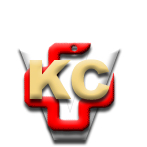 КЛИНИЧКИ ЦЕНТАР ВОЈВОДИНЕАутономна покрајина Војводина, Република СрбијаХајдук Вељкова 1, 21000 Нови Сад,т: +381 21/484 3 484 e-адреса: uprava@kcv.rswww.kcv.rs